Регламент.Проведения турнира «Кубок народного единства 2018 в НН» по хоккею среди  любительскихкоманд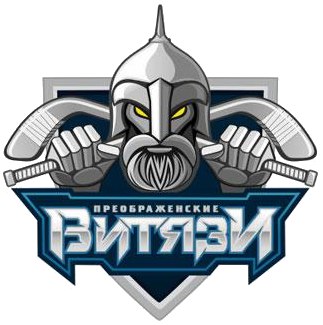 Москва 2016 г.ГЛАВА 1. 
ЦЕЛИ И ЗАДАЧИ ПРОВЕДЕНИЯ ТУРНИРА. 
Статья 1.1. Цели. 
Турнир проводится в целях:   Развития массового любительского хоккея в г. Нижний Новгород и г. Москва.  Пропаганды дальнейшего развития хоккея с шайбой в Российской    Федерации.  Совершенствования физкультурно-оздоровительной и спортивно-   массовой работы среди населения.Создания условий для организации досуга населения.     Статья 1.2. Задачи. 
Задачами проведения Турнира являются: Определение победителей и призеров в турнире.Привлечение широких слоев населения к систематическим занятиям физической культурой и спортом, формирование здорового образа жизни.Повышение уровня мастерства хоккеистов любителей.Повышения уровня судейства матчей.Повышение уровня подготовки тренерских кадров.Обмен опытом в области организации физкультурно-спортивных мероприятий по хоккею с шайбой.      Глава 2.УЧАСТНИКИ И СХЕМА ПРОВЕДЕНИЯ ОТБОРОЧНОГО ЭТАПА. Статья 2.1. Схема проведения Отборочного Этапа. Схема проведения Отборочного Этапа определяется Оргкомитетом. Статья 2.2. Состав участников. В Турнире  участвуют организованные и документально оформленные мужские любительские хоккейные Команды, игроки которых по уровню хоккейной подготовки (мастерства) удовлетворяют требованиям к составам Команд. Команды-участники Отборочного Этапа разбиваются на группу в соответствии с требованиями к Турниру. Состав участников определяется по результатам заявочной кампании, которая начинается 01.09.2018 и заканчивается за день до начала первого Матча. В турнире принимают участие 5 команд:1.    Преображенские Витязи2.    Ледорубы3.    Казак4.    Ледовая Дружина5.    НПТСтатья 2.3. Сроки проведения и календарь. Сроки проведения всех Матчей  турнира определяются в Календаре игр (далее Календарь). Календарь разрабатывается и утверждается Оргкомитетом. Корректировка Календаря возможна в случае изменения числа участников Отборочного Этапа (в результате снятия Команд с соревнований), изменений в графике работы ледовых дворцов. Календарь не может корректироваться в соответствии с письменными или устными пожеланиями Команд-участников. По решению Оргкомитета допускается изменение сроков проведения Матчей Отборочного Этапа в связи с наступлением форс-мажорных обстоятельств.Статья 2.4. Итоги проведения Отборочного Этапа. По итогам завершения Турнира определяются Команды - победители. Победитель Турнира - Команда, занявшая 1 место.Серебряный Турнира - Команда, занявшая 2 место. Бронзовый призер Турнира Команда, занявшая 3 место. Победители и все призеры Турнира, получают кубки и медали от Оргкомитета проведения соревнования. ГЛАВА 3. СТАДИИ ПРОВЕДЕНИЯ ТУРНИРА.                      Статья 3.1. Структура проведения Отборочных Этапов. 
1.          В результате определения общего количества участвующих Команд в Турнире,                      утверждается схема проведения турнира в один круг.        Статья 3.2. Система начисления очков круговой стадии Турнира. Итогом Матча круговой стадии для каждой Команды может стать победа, ничья или поражение. По результатам каждого Матча круговой стадии, победившей Команде начисляется – 3 (три) очка, проигравшей Команде – 0 (ноль) очков. В случае ничейного результата Команды получают по 1 (одному) очку. В случае выигрыша по буллитам победившей Команде начисляется – 2 (два) очка, проигравшей – 1 (одно) очко. В случае, когда отдельный Матч не состоялся по причине неявки одной из Команд, которая должна была принять в нем участие, но не сделала этого, не явившейся Команде засчитывается техническое поражение со счетом (0:5). Этой Команде очки не начисляются. Команде-сопернику засчитывается техническая победа со счетом (5:0) и начисляется 3 (три) очка. Случай неявки Команды рассматривается Спортивно-дисциплинарной комиссией (СДК) для вынесения наказания Команде, в виде технического поражения. В случае повторных неявок, Команда снимается с соревнования с полным удержанием всех внесенных денежных взносов. В случае, если Матч состоялся, завершился, а Команда, которой должно быть засчитано техническое поражение, одержала победу или Матч окончился вничью, этой Команде засчитывается техническое поражение со счетом (0:5), и очки не начисляются. Команде-сопернику засчитывается техническая победа со счетом (5:0) и начисляется 3 (три) очка. Индивидуальная статистика Хоккеистов за данный Матч сохраняется. В случае если Матч состоялся, завершился и Команда, которой должно быть засчитано техническое поражение, проиграла его, то результат Матча не аннулируется, а остается прежним. Если Команда, выбывшая из соревнования круговой стадии, провела менее 50% Матчей данной стадии, ее результаты аннулируются, если 50% и более – данной Команде засчитывается поражение во всех оставшихся играх данной круговой стадии со счетом (0:5) без учета шайб в число забитых и пропущенных. При равенстве счета Матча после третьего периода происходит серия буллитов. Серия ограничена 5 (пятью) попытками с каждой из сторон. По результатам серии выясняется победитель Матча или устанавливается нечейный результат.Статья 3.3. Определение результатов и мест Команд круговой стадии Отборочного Этапа. Места Команд определяются по наибольшей сумме очков, набранных во всех Матчах круговой стадии. В случае равенства очков у двух или более Команд преимущество имеет Команда: Набравшая наибольшее количество очков во всех Матчах между этими Командами; Результат лично встречи между этими Командами;Имеющая лучшую разницу забитых и пропущенных шайб во всех играх между этими Командами; Имеющая наименьшее количество штрафных минут.Глава 4.ТРЕБОВАНИЯ К КОМАНДАМ. Статья 4.1. Условия допуска Команд к участию Турнире.К участию в Турнире допускаются мужские любительские Команды, которые принимают и выполняют все требования по хоккею среди любительских Команд и настоящего Регламента.Проведение заявочной кампании (допуск Команд к участию в Турнире) возлагается на Мандатные Комиссии. Команды, в которых по итогам проведения Мандатной Комиссии допущено к участию менее 7 (семи) Хоккеистов, не допускаются к участию в Отборочном Этапе.    Команды, которые до установленных сроков по тем или иным причинам не подали или неправильно оформили заявочную документацию, не допускаются к участию в соревнованиях.  Мандатная Комиссия вправе отказать любому Хоккеисту и официальному   представителю Команды в допуске к участию в соревнованиях, а также снять любого члена Команды с соревнований в ходе Группового Этапа с объяснением причин принятия такого решения.   Статья 4.2. Требования к составам Команд.К участию в данном турнире допускаются мужские любительские Команды, в состав которых не могут входить игроки окончившие спортивные хоккейные учебные специализированные учреждения.  Статья 4.3. Нарушение требований к составам Команд. За нарушение требований к составам Команд, указанным в данной главе настоящего Регламента, СДК определяет меру наказания Команде-нарушительнице. Мерами наказания могут быть: - техническое поражение со счетом (0:5); - отстранение от дальнейшего участия в Турнире.       За участие в Матче незаявленного в установленном порядке, или дисквалифицированного хоккеиста, решением СДК Команде-нарушительнице засчитывается техническое поражение со счетом (0:5), а Команде-сопернику победа со счетом (5:0), а данный Хоккеист подлежит дисквалификации. Если Матч состоялся, завершился и обе Команды нарушили требования Регламента и им должно быть засчитано техническое поражение, то в этом случае результат Матча аннулируется и обеим Командам засчитывается техническое поражение со счетом (0:5).  СДК также дополнительно определяет меру наказания для обеих Команд и их Хоккеистов. Решение о применении технического поражения принимает СДК на основании данных и доказательств, полученных от должностных лиц, присутствовавших на Матче. В качестве доказательств могут приниматься фото и видеоматериалы Команд-участниц Матча, но не могут быть приняты показания свидетелей. Статья 4.4. Заявочная документация. Официальные представители Команды – не менее двух человек: тренер, капитан. В случае отсутствия тренера – ассистенты капитана. Указываются: фамилия, имя, отчество, дата рождения. По игрокам, входящим в заявку Команды, обязательно указываются следующие данные: Фамилия, имя, отчество; Дата рождения; Амплуа; Игровой номер; Рост и вес на момент подачи заявки; Незаявленные (не удовлетворяющие ) Хоккеисты Команды не имеют право выступать в Отборочном Этапе.        ГЛАВА 5.       ПРИМЕНЕНИЕ ПРАВИЛ.       Статья 5.1. Применение правил игры в хоккей. Все Матчи проводятся по Правилам игры в хоккей, принятым Международной Федерацией Хоккея на льду (ИИХФ) на 2014-2018 гг. и в соответствии с нормами настоящего Регламента.2.    Матч играется 3 (три) периода по 20 (двадцать) минут «грязного» времени, время контролируется  Главным судьёй Матча. 3.        Пробросы во время Матча – не судятся.4.        После окончания Матча представители игравших Команд (капитан Команды или его                ассистент) обязаны проверить правильность заполнения официального протокола Матча и              завизировать его. Команды имеют право вносить в протокол Матча только запись о             подаче протеста на результат Матча или запись о полученных Хоккеистами травмах. ГЛАВА 6. СУДЕЙСТВО. Статья 6.1. Организация судейства. 1.          Назначение судей на Матчи Отборочного Этапа осуществляется Главным судьей Турнира.2.          Контроль качества судейства в течение Группового Этапа осуществляется Главным судьей турнира.3.          Судейство каждого матча Отборочного Этапа должно осуществляться судьями объективно, честно и беспристрастно на основе Правил игры в хоккей и статей настоящего Регламента. ГЛАВА 7. НАГРАЖДЕНИЕ ПОБЕДИТЕЛЕЙ. Статья 7.1. Официальные призы и награды.Команды, занявшие 1, 2 и 3 места в Турнире, награждаются кубками и медалями.Командам, участвующим в Турнире, вручаются памятные призы.Рекомендовано награждение индивидуальными призами Турнира, ставших лучшими по результатам завершения, в следующих номинациях: Лучший вратарь;Лучший бомбардир; Лучший снайпер; ГЛАВА 8. СТАТИСТИКА. Статья 8.1. Организация статистического обеспечения. Ведение официальной статистики Турнира осуществляет Оргкомитет. Статистика ведется только на основании информации, изложенной в официальных протоколах Матчей. Вся статистика является открытой, и публикуется на Официальном сайте Турнира. Ответственным лицом, отвечающим за сбор и обработку статистических данных, а также обработку апелляций на ошибки в протоколах, является Оргкомитет турнираГЛАВА 9. ПРОЧИЕ ВОПРОСЫ И СПОРЫ. Статья 9.1. Организация статистического обеспечения. Все споры, решения по протоколу, а также уточнения формулировок регулируются Мандатной комиссией турнира. В мандатную комиссию турнира входят:Талевнин АртемМихайлов АнрейДанила ??????Артем ?????Федор ????? Сергей ?????Решения и споры, касающиеся спорных вопросов по трактовке регламента определяются голосованием членов Мандатной комиссией. « УТВЕРЖДАЮ » 	Оргкомитет проведения турнираМихайлов  А.Н.«___» ___________ 2018 г.         